ΑΚΡΙΒΕΣ ΑΠΟΣΠΑΣΜΑ ΠΡΑΞΗΣΠράξη /Στην σήμερα ημέρα  και ώρα _______ πμ, συνεδρίασε ο Σύλλογος Διδασκόντων του  με τα εξής θέματα:…………………………………………………Γ) Ανάθεση υπερωριών……………………………………………………………………….και αποφάσισε :…………………………………………………………………………………………..Γ)  Να αναθέσει στον καθηγητή , κλάδου , δύο (2) ώρες υπερωρία την εβδομάδα, σύμφωνα με την παρ. 16 του άρθ. 14 του Ν. 1566/1985. Ο εν λόγω καθηγητής έχει υποχρεωτικό εβδομαδιαίο ωράριο είκοσι τρεις (23) ώρες και θα διδάσκει στο σχολείο μας συνολικά είκοσι (24) ώρες μέχρι τη λήξη του διδακτικού έτους 2021-2022.…………………………………………………………………………………………………….Η πράξη υπογράφεται ως ακολούθως :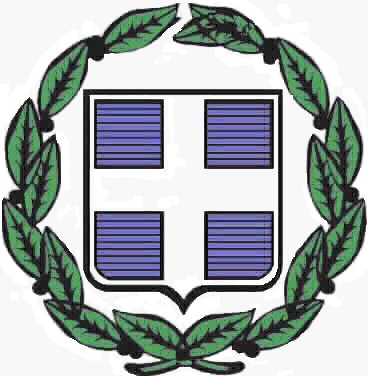 ΕΛΛΗΝΙΚΗ ΔΗΜΟΚΡΑΤΙΑΥΠΟΥΡΓΕΙΟ ΠΑΙΔΕΙΑΣ ΚΑΙ ΘΡΗΣΚΕΥΜΑΤΩΝ----------------ΠΕΡΙΦΕΡΕΙΑΚΗ Δ/ΝΣΗ ΕΚΠ/ΣΗΣ ΔΥΤΙΚΗΣ ΜΑΚΕΔΟΝΙΑΣΔΙΕΥΘΥΝΣΗ ΔΕΥΤΕΡΟΒΑΘΜΙΑΣ ΕΚΠΑΙΔΕΥΣΗΣ ΦΛΩΡΙΝΑΣΕΛΛΗΝΙΚΗ ΔΗΜΟΚΡΑΤΙΑΥΠΟΥΡΓΕΙΟ ΠΑΙΔΕΙΑΣ ΚΑΙ ΘΡΗΣΚΕΥΜΑΤΩΝ----------------ΠΕΡΙΦΕΡΕΙΑΚΗ Δ/ΝΣΗ ΕΚΠ/ΣΗΣ ΔΥΤΙΚΗΣ ΜΑΚΕΔΟΝΙΑΣΔΙΕΥΘΥΝΣΗ ΔΕΥΤΕΡΟΒΑΘΜΙΑΣ ΕΚΠΑΙΔΕΥΣΗΣ ΦΛΩΡΙΝΑΣΕΛΛΗΝΙΚΗ ΔΗΜΟΚΡΑΤΙΑΥΠΟΥΡΓΕΙΟ ΠΑΙΔΕΙΑΣ ΚΑΙ ΘΡΗΣΚΕΥΜΑΤΩΝ----------------ΠΕΡΙΦΕΡΕΙΑΚΗ Δ/ΝΣΗ ΕΚΠ/ΣΗΣ ΔΥΤΙΚΗΣ ΜΑΚΕΔΟΝΙΑΣΔΙΕΥΘΥΝΣΗ ΔΕΥΤΕΡΟΒΑΘΜΙΑΣ ΕΚΠΑΙΔΕΥΣΗΣ ΦΛΩΡΙΝΑΣTαχ. Δ/νση	:Tαχ. Δ/νση	:Ταχ. Κώδ.	:Ταχ. Κώδ.	:Τηλέφωνο	:Τηλέφωνο	:Ε-mail	Ε-mail	Πληροφορίες	:Πληροφορίες	:Ο ΔιευθυντήςΟι καθηγητέςΑκολουθούν 30 υπογραφέςΤ.Υ.Σ.ΑΚΡΙΒΕΣ ΑΠΟΣΠΑΣΜΑΑΚΡΙΒΕΣ ΑΠΟΣΠΑΣΜΑΑΚΡΙΒΕΣ ΑΠΟΣΠΑΣΜΑΑΚΡΙΒΕΣ ΑΠΟΣΠΑΣΜΑΦλώρινα ___/___/_____Φλώρινα ___/___/_____Ο ΔιευθυντήςΟ Διευθυντής